IEEE P802.15Wireless Personal Area NetworksPart 1: Modification of CSL parts based on 4eAdd the following paragraphs before 5.1.11.1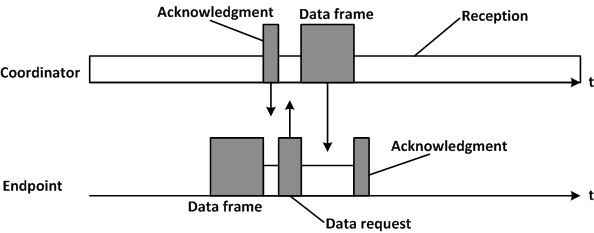 Modify the following paragraphs in 5.1.11.1.25.1.11.1.2 CSL idle listeningDuring idle listening, CSL performs a channel sample every macCSLPeriod time. If the channel sample does not detect energy on the channel, CSL disables the receiver until the next channel sample time, and then performs the next channel sample. If the channel sample receives a wake-up frame, CSL checks the destination address in the wake-up frame. Retransmissions follow the same process as defined in 5.1.6.4.3 except that each transmission follows the process aboveIf matches macShortAddress, CSL disables the receiver until the Rendezvous Time (RZ Time) in the wake-up frame, and then enables the receiver to receive the payload frame. Otherwise, Add figure 34oa in 5.1.11.1.2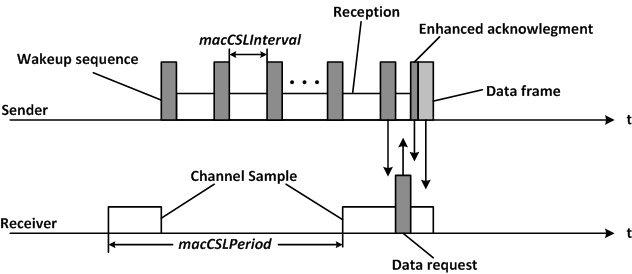 CSL disables the receiver until RZ Time plus the transmission time of the maximum length payload frame and the secure acknowledgment frame, and then resumes channel sampling.Modify the following paragraphs in 5.1.11.1.35.1.11.1.3 CSL transmissionEach CSL transmission of a payload frame is preceded with a sequence of wake-up frames (wake-up sequence).Modify the following paragraphs in 5.1.11.1.45.1.11.1.4 Unicast transmissionIn unicast transmissions, the wake-up sequence length can be long or short based on the following two cases:Unsynchronized transmission: This is the case when the MAC layer does not know the CSL phase and period of the destination device. In this case, the wake-up sequence length is macCSLMaxPeriod.Synchronized transmission: This is the case when the MAC layer knows the CSL phase and period of the destination device. In this case, the wake-up sequence length is only the guard time against clock drift based on the last time when CSL phase and period updated about the destination device.If the next higher layer has multiple frames to transmit to the same destination, it can set the Frame Control field frame pending bit to one in all but the last frame to maximize the throughput.CSL unicast transmission is performed in the following steps by the MAC layer:Perform CSMA-CA to acquire the channel.If the previous acknowledged payload frame to the destination has the frame pending bit set and is within macCSLFramePendingWaitT (defined in Table 52j), go to step e).If it is a synchronized transmission, wait until the destination device’s next channel sample.For the duration of wake-up sequence length (short or long)Construct wake-up frame with the destination short address and remaining time to payload frame transmission (at the end of wake-up sequence)Transmit wake-up frameTransmit payload frameWait for up to macEnhAckWaitDuration (defined in Table 52j) symbol time for the enhanced acknowledgment frame if the Acknowledge Request field in the payload frame is set to one.If the enhanced acknowledgment frame is received, update CSL phase and period information about the destination device from the Acknowledgment CSL Sync field.If the enhanced acknowledgment frame is not received, start retransmission process.Retransmissions follow the same process as defined in 5.1.6.4.3 except that each transmission follows the process above.Modify the following paragraphs in 5.1.11.1.55.1.11.1.5 Broadcast transmissionBroadcast transmission is the same as unicast transmission except the following:It is always unsynchronized transmission.The destination address in wake-up frames is set to 0xffff.Optionally include LE CSL IE.Selectively the next higher layer may add LE CSL IE in the frame header to propagate CSL phase and period information among the neighboring devices.Modify the following paragraphs in 5.2.1.1.35.2.1.1.3 Frame Pending fieldInsert the following paragraphs before the last paragraph in 5.2.1.1.3:When operating in low-energy (LE) CSL mode, the frame pending bit may be set to one to indicate that the transmitting device has frames to send to the same recipient and expects the recipient to keep the radio on until the frame pending bit is reset to zero.Modify the following paragraphs in 5.2.2.85.2.2.8 LE-multipurpose Wake-up frame5.2.2.8.1 GeneralThe LE Wake-up frame is a multipurpose frame containing an Time IE as described in 5.2.4.10.The frame format is shown in Figure 48m.The MHR for a wake-up frame shall contain the Frame Control field, the Sequence Number field, the Destination PAN ID, and the Destination Address field as shown in Figure 48m.Figure 48m—Multipurpose Wake-up FrameModify Table 4b in 5.2.4.25.2.4.2 Header Information ElementsTable 4b—Element IDs, Header IEsModify the following paragraphs in 5.2.4.105.2.4.10 Time IEThe Rendezvous Time (RZ Time) IE is 2 octets. The RZ Time is the expected length of time in units of 10 symbols between the end of the transmission of the wake-up frame and the beginning of the transmission of the payload frame. The RZ Time shall be set by the next higher layer when requesting the MAC sublayer to transmit. The last wake-up frame in a wake-up sequence shall have RZ Time set to the value zero.Add subfields in Figure 48t in 5.2.4.75.2.4.7 LE CSL IEThe LE CSL IE shall be used in all enhanced acknowledgements if macLEenabled is TRUE.The structure of the LE CSL element as illustrated in Figure 48t.Figure 48t—Format of the LE CSL elementAdd the following paragraphs before 5.2.4.8Add PIB attributes in Table52j in 6.4.3.76.4.3.7 LE specific MAC PIB attributesTable 52j—LE-specific MAC PIB attributesModify the following paragraphs in I.7.2I.7.2 MAC behaviors unique to LEThe following MAC command is specific to LE: LE-RIT data request. The following IEs are specific to LE: LE CSL, LE RIT, Time.Part 2: Modification of HWSL parts in 4k draft R3Delete “HWSL hybrid wakeup sample listening” in 3.2 Acronyms and abbreviations.Delete“— macHWSLMaxPeriod— macHWSLPeriod” in 5.1.1.7 LE-Functional description.Delete modification of 5.1.1.7.1 LE Contention access period (LE CAP) and 5.1.1.7.4 LE-Scan.Modification of Delete 5.1.11.3 HWSL.Delete 5.1.11.4 Implicit receiver initiated transmission (I-RIT)Delete modification of 5.2.2.1.1a Information Elements (IEs) fieldDelete modification of 5.2.1.1.3 Frame Pending fieldDelete ”HWSL wakeup” line of Table 5 in 5.3 MAC command framesDelete modification of 5.3.4 Data request commandDelete 5.3.12.2 HWSL wakeup commandDelete”macHWSLEnabled”, “macHWSLMaxPeriod”,“macHWSLFramePendingWaitTime”,“macHWSLWakeupInterval”,“macIRITPeriod”,“macIRITListenDurarion”,and “macIRITEnabled”in Table 52j of 6.4.3.7 LE-specific MAC PIB attributesProjectIEEE P802.15 Working Group for Wireless Personal Area Networks (WPANs) – TG4kIEEE P802.15 Working Group for Wireless Personal Area Networks (WPANs) – TG4kTitleModification of CSL Based on Sponsor Ballot CommentsModification of CSL Based on Sponsor Ballot CommentsDate Submitted[31 Jan 2013][31 Jan 2013]SourceYang Yang,Xiang Wang,Tao Xing[Wuxi SensingNet Industrialization Research Institute, SIMIT]Voice: [ +86.21.15921697670  ]
E-mail:[ youcyyang@gmail.com]Re:[][]AbstractSuggestion of modification of CSL based on Sponsor Ballot CommentsSuggestion of modification of CSL based on Sponsor Ballot CommentsPurposeDraft standard developmentDraft standard developmentNoticeThis document has been prepared to assist the IEEE P802.15. It is offered as a basis for discussion and is not binding on the contributing individual(s) or organization(s). The material in this document is subject to change in form and content after further study. The contributor(s) reserve(s) the right to add, amend or withdraw material contained herein.This document has been prepared to assist the IEEE P802.15. It is offered as a basis for discussion and is not binding on the contributing individual(s) or organization(s). The material in this document is subject to change in form and content after further study. The contributor(s) reserve(s) the right to add, amend or withdraw material contained herein.ReleaseThe contributor acknowledges and accepts that this contribution becomes the property of IEEE and may be made publicly available by P802.15.The contributor acknowledges and accepts that this contribution becomes the property of IEEE and may be made publicly available by P802.15.Octets:112242Frame ControlSequence NumberDest. PAN IDDest. AddressTime Header IEIE List TerminatorElement IDContent lengthNameDescription0x1d2TimeDefined in 5.2.4.10Octets: 22CSL PhaseCSL PeridAttributeTypeRangeDescriptionDefault